浙江省财政厅关于公布2019年度政府集中采购目录及标准的通知ZJSP12-2018-0048浙财采监〔2018〕17号各市、县（市、区）人民政府，省政府直属各单位：    《浙江省2019年度政府集中采购目录及标准》已经省政府同意，现予以公布，请认真贯彻执行。各采购单位要按照《浙江省2019年度政府集中采购目录及标准》，编制本单位2019年度政府采购预算和采购实施计划，严格依法实施政府采购。各级财政部门、集中采购机构和采购单位行政主管部门要按照各自职责，进一步完善相关制度和工作程序，加强协调与配合，认真落实各项规定，依法监督和规范政府采购行为，切实维护法律和政策的严肃性。各级审计部门要加大监督检查力度，督促推动政府采购活动公开、公平、公正。浙江省财政厅 2018年11月29日 浙江省2019年度政府集中采购目录及标准一、浙江省2019年度政府集中采购目录以上项目实行政府集中采购，采购单位应当委托集中采购机构依法组织采购。其中，全省统一集中采购项目，由省级行政主管部门集中采购需求后，委托集中采购机构通过“政采云”平台的项目采购系统依法组织采购。全省统一集中采购项目以外，单项或年度批量预算金额在分散采购限额标准以下的货物类政府集中采购项目，采购单位通过浙江“政采云”平台电子卖场——网上超市、行业馆或主题馆进行采购；全省统一集中采购项目以外，预算金额在分散采购限额标准以下的服务类政府集中采购项目，采购单位通过浙江“政采云”平台电子卖场——网上服务市场进行采购。但网上超市、网上服务市场、行业馆或主题馆未上线的货物或服务除外。网上超市、网上服务市场、行业馆或主题馆的供应商由集中采购机构按规定确定。全省统一集中采购项目以外，单项或年度批量预算金额达到分散采购限额标准但在公开招标数额标准之下的货物类政府集中采购项目，采购单位通过浙江“政采云”平台电子卖场——在线询价系统、反向竞价系统、行业馆或主题馆进行竞价采购；全省统一集中采购项目以外，预算金额达到分散采购限额标准但在公开招标数额标准之下的服务类政府集中采购项目，采购单位通过“政采云”平台电子卖场——网上服务市场系统进行竞价采购。全省统一集中采购项目以外，单项或年度批量预算金额达到公开招标数额标准的政府集中采购项目，采购单位应当委托集中采购机构依法组织公开招标。二、浙江省2019年度部门集中采购目录以上项目实行部门集中采购，省级有关行政主管部门应当对本部门或本系统所属单位上述项目进行集中后，统一委托部门集中采购机构组织采购，也可以委托集中采购机构代理采购。按照预算隶属关系，属于市、县（市、区）的项目，但委托省级有关行政主管部门实施部门集中采购的，采购单位应当按照规定向同级财政部门办理有关政府采购手续。三、分散采购限额标准集中采购目录以外，单项或年度批量预算金额达到分散采购限额标准的项目，依法实施分散采购。各级采购单位可以依法自行组织采购，也可以依法委托采购代理机构组织采购。全省分散采购的具体限额标准为：货物、服务类项目：省级50万元，市级30万元，县级20万元。工程类项目：省级100万元，市级50万元，县级30万元。为进一步提高政府采购效率，对单项或年度批量预算金额在分散采购限额标准以上、公开招标数额标准以下，规格标准较为统一、现货货源充足且价格变化幅度小的货物类分散采购项目，采购单位可以通过浙江“政采云”平台电子卖场——在线询价系统、反向竞价系统、行业馆或主题馆进行竞价采购；对单项或年度批量预算金额在分散采购限额标准以上、公开招标数额标准以下，服务标准较为统一、市场竞争充分且价格变化幅度小的服务类分散采购项目，采购单位可以通过浙江“政采云”平台电子卖场——网上服务市场进行竞价采购。对集中采购目录以外，单项或年度批量预算金额在分散采购限额标准以下的货物或服务类项目，采购单位应当通过浙江“政采云”平台电子卖场-网上超市、网上服务市场、行业馆或主题馆进行采购，但网上超市、网上服务市场、行业馆或主题馆未上线的货物或服务除外。四、公开招标数额标准单项或年度批量预算金额达到公开招标数额标准的政府集中采购、部门集中采购和分散采购项目，应当实行公开招标。符合非公开招标采购方式法定适用情形的，可以采用公开招标以外的采购方式，但应当在采购活动开始前获得设区市以上政府采购监督管理部门或县级政府批准。全省公开招标项目具体数额标准为：货物、服务类项目：省市县三级均为200万元。建设工程以及与工程建设有关的货物、服务项目：省级、市级、县级公开招标数额标准，按照国家有关规定执行。五、其他相关规定（一）各地、各有关部门要认真贯彻落实“最多跑一次”改革精神，全面提升政府采购效率；各级财政部门要进一步完善浙江“政采云”平台建设，大力推进电子化、数字化采购。（二）依照《中华人民共和国招标投标法》及其实施条例，对不进行招标的建设工程项目，应当依法采用竞争性磋商、竞争性谈判或者单一来源方式进行政府采购。（三）各级采购单位或者其委托的采购代理机构在组织实施政府采购活动时，应当执行财政部门为实现节约能源、保护环境、科技创新，扶持不发达地区和少数民族地区，促进中小企业、监狱企业、残疾人福利性单位发展等目标制定的政府采购政策。（四）各级采购人应当按照规定建立健全政府采购内控机制，制定实施电子化采购内部规程，加强对本部门（单位）实施网上超市和服务市场采购的管理，有效防范廉政风险。（五）全省高校和科研院所采购用于科研的仪器设备（包括通用设备和专用设备），依法自行组织或委托采购代理机构组织政府采购，并可按规定自主选择评审专家。其中采购的仪器设备涉及进口的，实行备案制管理，财政部门不再进行事前审核。全省高校和科研院所应建立健全政府采购内控管理制度，做到科研仪器设备采购的全过程公开、透明和可追溯。本条规定适用于2017年1月1日后新立项的科研项目和在此之前立项但尚在合同期内的科研项目。（六）全省原则上按照本集中采购目录及采购限额标准执行。各市、县（市、区）政府也可以结合本地实际，对集中采购目录及采购限额标准进行适当调整，并将本地区执行的集中采购目录及限额标准公开发布，报省财政厅备案。市、县（市、区）政府确需调整公开招标数额标准的，应当报经省政府批准。（七）中央与地方共建单位使用中央或地方财政性资金进行的政府采购，可适用中央预算单位集中采购目录及标准。（八）各级采购单位及其委托的采购代理机构在组织实施政府采购活动时，应当执行供应商信用记录查询及使用的相关规定。（九）全省实行统一的《浙江省政府采购品目分类目录》，由省财政厅另行发布。（十）《浙江省2019年度政府集中采购目录及标准》自2019年1月1日起至2019年12月31日止有效；以往规定与本目录及标准不一致的，以此为准。征求部门意见及采纳情况说明.doc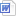 关于《浙江省2019年度政府集中采购目录及标准》的政策解读ZJSP12-2018-0048浙财采监〔2018〕17号各市、县（市、区）人民政府，省政府直属各单位：    《浙江省2019年度政府集中采购目录及标准》已经省政府同意，现予以公布，请认真贯彻执行。各采购单位要按照《浙江省2019年度政府集中采购目录及标准》，编制本单位2019年度政府采购预算和采购实施计划，严格依法实施政府采购。各级财政部门、集中采购机构和采购单位行政主管部门要按照各自职责，进一步完善相关制度和工作程序，加强协调与配合，认真落实各项规定，依法监督和规范政府采购行为，切实维护法律和政策的严肃性。各级审计部门要加大监督检查力度，督促推动政府采购活动公开、公平、公正。浙江省财政厅 2018年11月29日 浙江省2019年度政府集中采购目录及标准一、浙江省2019年度政府集中采购目录以上项目实行政府集中采购，采购单位应当委托集中采购机构依法组织采购。其中，全省统一集中采购项目，由省级行政主管部门集中采购需求后，委托集中采购机构通过“政采云”平台的项目采购系统依法组织采购。全省统一集中采购项目以外，单项或年度批量预算金额在分散采购限额标准以下的货物类政府集中采购项目，采购单位通过浙江“政采云”平台电子卖场——网上超市、行业馆或主题馆进行采购；全省统一集中采购项目以外，预算金额在分散采购限额标准以下的服务类政府集中采购项目，采购单位通过浙江“政采云”平台电子卖场——网上服务市场进行采购。但网上超市、网上服务市场、行业馆或主题馆未上线的货物或服务除外。网上超市、网上服务市场、行业馆或主题馆的供应商由集中采购机构按规定确定。全省统一集中采购项目以外，单项或年度批量预算金额达到分散采购限额标准但在公开招标数额标准之下的货物类政府集中采购项目，采购单位通过浙江“政采云”平台电子卖场——在线询价系统、反向竞价系统、行业馆或主题馆进行竞价采购；全省统一集中采购项目以外，预算金额达到分散采购限额标准但在公开招标数额标准之下的服务类政府集中采购项目，采购单位通过“政采云”平台电子卖场——网上服务市场系统进行竞价采购。全省统一集中采购项目以外，单项或年度批量预算金额达到公开招标数额标准的政府集中采购项目，采购单位应当委托集中采购机构依法组织公开招标。二、浙江省2019年度部门集中采购目录以上项目实行部门集中采购，省级有关行政主管部门应当对本部门或本系统所属单位上述项目进行集中后，统一委托部门集中采购机构组织采购，也可以委托集中采购机构代理采购。按照预算隶属关系，属于市、县（市、区）的项目，但委托省级有关行政主管部门实施部门集中采购的，采购单位应当按照规定向同级财政部门办理有关政府采购手续。三、分散采购限额标准集中采购目录以外，单项或年度批量预算金额达到分散采购限额标准的项目，依法实施分散采购。各级采购单位可以依法自行组织采购，也可以依法委托采购代理机构组织采购。全省分散采购的具体限额标准为：货物、服务类项目：省级50万元，市级30万元，县级20万元。工程类项目：省级100万元，市级50万元，县级30万元。为进一步提高政府采购效率，对单项或年度批量预算金额在分散采购限额标准以上、公开招标数额标准以下，规格标准较为统一、现货货源充足且价格变化幅度小的货物类分散采购项目，采购单位可以通过浙江“政采云”平台电子卖场——在线询价系统、反向竞价系统、行业馆或主题馆进行竞价采购；对单项或年度批量预算金额在分散采购限额标准以上、公开招标数额标准以下，服务标准较为统一、市场竞争充分且价格变化幅度小的服务类分散采购项目，采购单位可以通过浙江“政采云”平台电子卖场——网上服务市场进行竞价采购。对集中采购目录以外，单项或年度批量预算金额在分散采购限额标准以下的货物或服务类项目，采购单位应当通过浙江“政采云”平台电子卖场-网上超市、网上服务市场、行业馆或主题馆进行采购，但网上超市、网上服务市场、行业馆或主题馆未上线的货物或服务除外。四、公开招标数额标准单项或年度批量预算金额达到公开招标数额标准的政府集中采购、部门集中采购和分散采购项目，应当实行公开招标。符合非公开招标采购方式法定适用情形的，可以采用公开招标以外的采购方式，但应当在采购活动开始前获得设区市以上政府采购监督管理部门或县级政府批准。全省公开招标项目具体数额标准为：货物、服务类项目：省市县三级均为200万元。建设工程以及与工程建设有关的货物、服务项目：省级、市级、县级公开招标数额标准，按照国家有关规定执行。五、其他相关规定（一）各地、各有关部门要认真贯彻落实“最多跑一次”改革精神，全面提升政府采购效率；各级财政部门要进一步完善浙江“政采云”平台建设，大力推进电子化、数字化采购。（二）依照《中华人民共和国招标投标法》及其实施条例，对不进行招标的建设工程项目，应当依法采用竞争性磋商、竞争性谈判或者单一来源方式进行政府采购。（三）各级采购单位或者其委托的采购代理机构在组织实施政府采购活动时，应当执行财政部门为实现节约能源、保护环境、科技创新，扶持不发达地区和少数民族地区，促进中小企业、监狱企业、残疾人福利性单位发展等目标制定的政府采购政策。（四）各级采购人应当按照规定建立健全政府采购内控机制，制定实施电子化采购内部规程，加强对本部门（单位）实施网上超市和服务市场采购的管理，有效防范廉政风险。（五）全省高校和科研院所采购用于科研的仪器设备（包括通用设备和专用设备），依法自行组织或委托采购代理机构组织政府采购，并可按规定自主选择评审专家。其中采购的仪器设备涉及进口的，实行备案制管理，财政部门不再进行事前审核。全省高校和科研院所应建立健全政府采购内控管理制度，做到科研仪器设备采购的全过程公开、透明和可追溯。本条规定适用于2017年1月1日后新立项的科研项目和在此之前立项但尚在合同期内的科研项目。（六）全省原则上按照本集中采购目录及采购限额标准执行。各市、县（市、区）政府也可以结合本地实际，对集中采购目录及采购限额标准进行适当调整，并将本地区执行的集中采购目录及限额标准公开发布，报省财政厅备案。市、县（市、区）政府确需调整公开招标数额标准的，应当报经省政府批准。（七）中央与地方共建单位使用中央或地方财政性资金进行的政府采购，可适用中央预算单位集中采购目录及标准。（八）各级采购单位及其委托的采购代理机构在组织实施政府采购活动时，应当执行供应商信用记录查询及使用的相关规定。（九）全省实行统一的《浙江省政府采购品目分类目录》，由省财政厅另行发布。（十）《浙江省2019年度政府集中采购目录及标准》自2019年1月1日起至2019年12月31日止有效；以往规定与本目录及标准不一致的，以此为准。征求部门意见及采纳情况说明.doc关于《浙江省2019年度政府集中采购目录及标准》的政策解读ZJSP12-2018-0048浙财采监〔2018〕17号各市、县（市、区）人民政府，省政府直属各单位：    《浙江省2019年度政府集中采购目录及标准》已经省政府同意，现予以公布，请认真贯彻执行。各采购单位要按照《浙江省2019年度政府集中采购目录及标准》，编制本单位2019年度政府采购预算和采购实施计划，严格依法实施政府采购。各级财政部门、集中采购机构和采购单位行政主管部门要按照各自职责，进一步完善相关制度和工作程序，加强协调与配合，认真落实各项规定，依法监督和规范政府采购行为，切实维护法律和政策的严肃性。各级审计部门要加大监督检查力度，督促推动政府采购活动公开、公平、公正。浙江省财政厅 2018年11月29日 浙江省2019年度政府集中采购目录及标准一、浙江省2019年度政府集中采购目录以上项目实行政府集中采购，采购单位应当委托集中采购机构依法组织采购。其中，全省统一集中采购项目，由省级行政主管部门集中采购需求后，委托集中采购机构通过“政采云”平台的项目采购系统依法组织采购。全省统一集中采购项目以外，单项或年度批量预算金额在分散采购限额标准以下的货物类政府集中采购项目，采购单位通过浙江“政采云”平台电子卖场——网上超市、行业馆或主题馆进行采购；全省统一集中采购项目以外，预算金额在分散采购限额标准以下的服务类政府集中采购项目，采购单位通过浙江“政采云”平台电子卖场——网上服务市场进行采购。但网上超市、网上服务市场、行业馆或主题馆未上线的货物或服务除外。网上超市、网上服务市场、行业馆或主题馆的供应商由集中采购机构按规定确定。全省统一集中采购项目以外，单项或年度批量预算金额达到分散采购限额标准但在公开招标数额标准之下的货物类政府集中采购项目，采购单位通过浙江“政采云”平台电子卖场——在线询价系统、反向竞价系统、行业馆或主题馆进行竞价采购；全省统一集中采购项目以外，预算金额达到分散采购限额标准但在公开招标数额标准之下的服务类政府集中采购项目，采购单位通过“政采云”平台电子卖场——网上服务市场系统进行竞价采购。全省统一集中采购项目以外，单项或年度批量预算金额达到公开招标数额标准的政府集中采购项目，采购单位应当委托集中采购机构依法组织公开招标。二、浙江省2019年度部门集中采购目录以上项目实行部门集中采购，省级有关行政主管部门应当对本部门或本系统所属单位上述项目进行集中后，统一委托部门集中采购机构组织采购，也可以委托集中采购机构代理采购。按照预算隶属关系，属于市、县（市、区）的项目，但委托省级有关行政主管部门实施部门集中采购的，采购单位应当按照规定向同级财政部门办理有关政府采购手续。三、分散采购限额标准集中采购目录以外，单项或年度批量预算金额达到分散采购限额标准的项目，依法实施分散采购。各级采购单位可以依法自行组织采购，也可以依法委托采购代理机构组织采购。全省分散采购的具体限额标准为：货物、服务类项目：省级50万元，市级30万元，县级20万元。工程类项目：省级100万元，市级50万元，县级30万元。为进一步提高政府采购效率，对单项或年度批量预算金额在分散采购限额标准以上、公开招标数额标准以下，规格标准较为统一、现货货源充足且价格变化幅度小的货物类分散采购项目，采购单位可以通过浙江“政采云”平台电子卖场——在线询价系统、反向竞价系统、行业馆或主题馆进行竞价采购；对单项或年度批量预算金额在分散采购限额标准以上、公开招标数额标准以下，服务标准较为统一、市场竞争充分且价格变化幅度小的服务类分散采购项目，采购单位可以通过浙江“政采云”平台电子卖场——网上服务市场进行竞价采购。对集中采购目录以外，单项或年度批量预算金额在分散采购限额标准以下的货物或服务类项目，采购单位应当通过浙江“政采云”平台电子卖场-网上超市、网上服务市场、行业馆或主题馆进行采购，但网上超市、网上服务市场、行业馆或主题馆未上线的货物或服务除外。四、公开招标数额标准单项或年度批量预算金额达到公开招标数额标准的政府集中采购、部门集中采购和分散采购项目，应当实行公开招标。符合非公开招标采购方式法定适用情形的，可以采用公开招标以外的采购方式，但应当在采购活动开始前获得设区市以上政府采购监督管理部门或县级政府批准。全省公开招标项目具体数额标准为：货物、服务类项目：省市县三级均为200万元。建设工程以及与工程建设有关的货物、服务项目：省级、市级、县级公开招标数额标准，按照国家有关规定执行。五、其他相关规定（一）各地、各有关部门要认真贯彻落实“最多跑一次”改革精神，全面提升政府采购效率；各级财政部门要进一步完善浙江“政采云”平台建设，大力推进电子化、数字化采购。（二）依照《中华人民共和国招标投标法》及其实施条例，对不进行招标的建设工程项目，应当依法采用竞争性磋商、竞争性谈判或者单一来源方式进行政府采购。（三）各级采购单位或者其委托的采购代理机构在组织实施政府采购活动时，应当执行财政部门为实现节约能源、保护环境、科技创新，扶持不发达地区和少数民族地区，促进中小企业、监狱企业、残疾人福利性单位发展等目标制定的政府采购政策。（四）各级采购人应当按照规定建立健全政府采购内控机制，制定实施电子化采购内部规程，加强对本部门（单位）实施网上超市和服务市场采购的管理，有效防范廉政风险。（五）全省高校和科研院所采购用于科研的仪器设备（包括通用设备和专用设备），依法自行组织或委托采购代理机构组织政府采购，并可按规定自主选择评审专家。其中采购的仪器设备涉及进口的，实行备案制管理，财政部门不再进行事前审核。全省高校和科研院所应建立健全政府采购内控管理制度，做到科研仪器设备采购的全过程公开、透明和可追溯。本条规定适用于2017年1月1日后新立项的科研项目和在此之前立项但尚在合同期内的科研项目。（六）全省原则上按照本集中采购目录及采购限额标准执行。各市、县（市、区）政府也可以结合本地实际，对集中采购目录及采购限额标准进行适当调整，并将本地区执行的集中采购目录及限额标准公开发布，报省财政厅备案。市、县（市、区）政府确需调整公开招标数额标准的，应当报经省政府批准。（七）中央与地方共建单位使用中央或地方财政性资金进行的政府采购，可适用中央预算单位集中采购目录及标准。（八）各级采购单位及其委托的采购代理机构在组织实施政府采购活动时，应当执行供应商信用记录查询及使用的相关规定。（九）全省实行统一的《浙江省政府采购品目分类目录》，由省财政厅另行发布。（十）《浙江省2019年度政府集中采购目录及标准》自2019年1月1日起至2019年12月31日止有效；以往规定与本目录及标准不一致的，以此为准。征求部门意见及采纳情况说明.doc关于《浙江省2019年度政府集中采购目录及标准》的政策解读品目代码品目名称说明A货物类A02010103服务器A02010104台式计算机A02010105便携式计算机A02010201路由器A02010202交换设备指交换机A020103信息安全设备A020105存储设备A02010601打印设备限于喷墨、激光、热式打印机。不包括针式打印机和条码专用打印机。A0201060901扫描仪A02010801基础软件限于办公软件和操作系统软件。A020201复印机A020202投影仪A020204多功能一体机A020210 文印设备A02021001  速印机A02021002  胶印机A02021006  油印机A020305  乘用车A020306客车A020307专用车辆A0206180203空调机指除中央空调（包括冷水机组、溴化锂吸收式冷水机组、水源热泵机组等）、多联式空调（指由一台或多台室外机与多台室内机组成的空调机组）以外的空调A020808视频会议系统设备A02091001 普通电视设备限于电视机A02081001 传真机A0320 医疗设备省级集中采购项目（应国际招标的除外）A0321 免费避孕药具全省统一集中采购项目A0324环境污染防治设备省级集中采购项目A050201义务教育教科书全省统一集中采购项目A05020101  国家课程全省统一集中采购项目A05020102 省级地方课程全省统一集中采购项目A05020103  配套作业本全省统一集中采购项目（白练习本由各地集中采购）A0601  办公家具A070301   工作制服限于执法人员统一着装。全省统一集中采购项目A110503   兽用疫苗指动物疾病防控疫苗。全省统一集中采购项目A110703   人用疫苗指一类、二类疫苗。全省统一集中采购项目A0901    纸制文具及办公用品限于复印纸A20 辅助学习资源限于义务教育。限于全省教育系统A2001  音像教材限于义务教育。全省统一集中采购项目A2002   学具限于义务教育。全省统一集中采购项目A2003 科学计算器限于义务教育。全省统一集中采购项目预算金额在1000万元（含）以上的其他货物类项目预算金额在1000万元（含）以上的其他货物类项目应国际招标的医疗设备除外。省级集中采购项目C服务类C0301 电信服务限于电信线路租用C0403 车辆及其他运输机械租赁服务限于公务用车租赁C050301车辆维修和保养服务C060102 一般会议服务C0802  会计服务省级集中采购项目C0803 审计服务省级集中采购项目C0805资产及其他评估服务省级集中采购项目C081401  印刷服务省级集中采购项目C0820 绩效评价服务省级集中采购项目C1204 物业管理服务省级集中采购项目C15040201机动车保险服务C180601 省内培训预算金额在1000万元以上的其他服务类项目预算金额在1000万元以上的其他服务类项目省级集中采购项目